ARTS ACROSS CANADA: Representation and PromotionThe Representation and Promotion component of Arts Across Canada funds travel linked to promotion and the development of new markets for Canadian artists and artistic works. Grants are available to Canadian registered or incorporated arts organizations that represent Canadian artists and regularly seek out new opportunities in the Canadian arts market.Grant type – projectDeadline(s) and notification of results – consult the Deadlines and Notifications of results pageGrant amount – travel costs generally based on fixed amounts, up to $30 000Application limits – each year (1 March – 28/29 February), you can apply to this component 4 times and receive a maximum of $30 000.I want to apply – What else do I need to know?If you have not already done so, you must register in the portal at least 30 days before you want to apply. Applicants - Who can apply?Types of potential applicants to this component include:support groups, organizations and shared platformsmagazine publishersagencies, management service organizations and art dealersYour eligibility to apply to this component is determined by the validated profile created in the portal. Organizations presently receiving core (operating) grants can apply to this component Activities - What can I apply for?Travel within Canada, must be at least 300 kilometres from your place of departure. You can apply for single or several destinations within 1 trip and for multiple trips within 1 application, to:formally represent and promote Canadian artists (i.e. through a contractual relationship)build on an existing tour (for artists’ representatives only)You can’t apply for activities that occur before your departure date, those that receive funding from another Canada Council program or those on the general list of ineligible activities.When determining your project start date, individuals should be aware that according to the Canada Revenue Agency (CRA), expenses incurred in the year immediately before a grant is received are only deductible from the grant if they are incurred after the artist has received notification that the grant will be paid.  For more information about income taxes and your grant, please refer to our website.Expenses - What is eligible?Transportation costs generally based on fixed amountsAccommodation and per diem, up to 5 days per tripAdditional shipping or baggage costs directly related to your activity, up to $2 500Conference fees and booth rental costs for market development eventsAssessment - How are decisions made?Your application to the Representation and Promotion component of Arts Across Canada will be assessed by an internal committee on the following weighted criteria, and must receive a minimum score in each category to be considered for a grant: Impact 40% (minimum score of 25 out of 40)The potential of the project to:develop and enhance the national profiles of the artists you representgenerate future opportunitiesRelevance 40% (minimum score of 25 out of 40)The rationale for the project, including the timeliness and suitabilityThe suitability of the event or involvement of the partners or host organizationsFeasibility 20% (minimum score of 10 out of 20)The capacity and experience you and your partners or host organizations have to undertake the projectA reasonable budgetYour application will be given a lower priority if you have already traveled to this region for similar activities.Required information and support material - What you need to applyOnce registered in the portal, you will need to provide information about:your project and its potential impact your travel plansyour budgetthe event, partners or host organizationsYou will also need to include:a list of represented artistsletters of invitation or written confirmationGrant payment and final reportsIf your application is successful, the first step in receiving your grant payment is to complete the Grant Acceptance Form. Click here for more information on the responsibilities of grant recipients.A final report will be due 3 months after you complete the project. Contact informationYou are encouraged to speak with a Canada Council Program Officer before submitting an application to this component for the first time.PREVIEW: Application FormThis is not an official application form. You must use the portal to apply. Use simple text formatting if you prepare your application outside of the portal. Formatted text uses additional characters, and some formatting may be lost when copied over. = required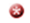 GRANT DESCRIPTIONProvide the name of the key permanent artistic or administrative staff person responsible for this application.Give your application a name. (approximately 10 words)The name you provide is for your reference and will identify this grant application in your dashboard.Provide a one-sentence summary of your project. If possible, use the format ACTIVITY, EVENT, LOCATION and TRAVEL DATES. (approximately 25 words)For example, “To promote artists A, B and C at XYZ conference in Halifax, NS from day/month/year to day/month/year.” This summary will be used in the Canada Council’s official reporting. Departure date of earliest travelThis date must be after the date you submit your application.Latest return dateWhat art form(s), style(s), genre(s) and/or expression(s) are most relevant to this application? (approximately 25 words)Some examples include: hip hop, experimental music, theatre for young audiences, throat singing, documentary film, fine craft, new media, children’s illustrated book, circus aerial acrobatics, transdisciplinary arts, Deaf theatre.This information helps the Canada Council collect examples of art forms and practices in Canada and will not be used for assessing your application.Type of activity: (you may choose more than 1):Travel within Canada to: formally represent and promote Canadian artists build on an existing tour (for artists’ representatives only)	Briefly describe your project. (approximately 250 words)Why do you wish to complete this project at this location? Why is it relevant at this time? If you or the artists you represent have undertaken similar activities in this region in the past, explain how the proposed project will give the artists you represent additional benefits. (approximately 250 words) How will the project: (approximately 250 words)develop or enhance the national profile(s) of the artist(s) you represent?generate future opportunities?If your proposed activity touches upon Indigenous traditional knowledge, linguistic or cultural intellectual property, please describe your relationship to this content and how appropriate protocols are/will be observed or addressed. (approximately 100 words)Describe: (approximately 100 words)the involvement of your partners or host organizations and/orthe opportunities to promote your artists at the event(s).How many years have you been actively involved in this type of activity? If you have less than 3 years’ experience, describe how you feel you are ready to undertake this project. (approximately 250 words)If there is anything that has not been asked that is essential to understanding your application, provide it here. (approximately 250 words)Do not use this space to provide additional information related to earlier questions.If you have applied to a different component for overlapping activities or expenses, please indicate the component and submission date. (approximately 10 words)BUDGET AND APPENDICESComplete the Budget and Appendices document.Grant amount requested (maximum of $30 000)This amount must match the requested amount in your completed budget. Do not include expenses that are not eligible in this component.If successful, you might not be awarded the full amount requested.REQUIRED DOCUMENTSProvide information about the events, partners and/or host organizations. Attach letters of invitation or written confirmations.These must include as much information as possible about event dates, venues, fees and other financial contributions.Applications for building on an existing tour must include written confirmation of interest from at least 2 venues or sites.Attach a roster or list of the artists you represent.The list should include the artist’s name, their genre/style and whether they are Canadian or non-Canadian